1-7-2010 UpdateSolar Ray Conceptual Design - IMDL EEL 5666C - Robert LoveSummaryAn underwater robot nicknamed the “Solar Ray” is designed.  The solar ray is an autonomous solar powered submarine design.  A budget, initial sizing, components layout, and important calculations to ensure feasibility are calculated.  The anticipated capabilities of the final product desired are listed below.  Initial Sizing and Layout DesignTo ensure that the PVC tubes had large enough diameter to contain all components necessary and get an initial idea for the layout of the design, all components are laid out according to their sizes in their approximate locations in the final robot.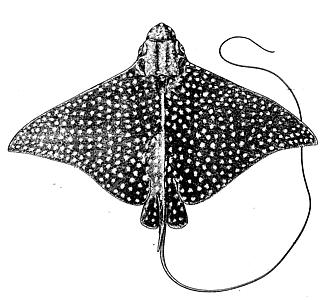 It should be noted that a SD card recorder which captures RCA video will also be borrowed from the Flight Control Lab to ensure video recording.  Initial sources for all components listed have been identified.Summary of Essential CalculationsThe Solar Ray needs to be slightly positively buoyant.  Therefore a weight estimate and buoyancy estimate were calculated.  The vehicle also must be able to produce enough thrust to overcome drag and enough torque to flap the wings.  The design will continue to be refined since the power system, battery setup and torque requirements are yet to be calculated.Goals: 1. Create an autonomous, bio-inspired, marketable, underwater robot that can swim by flapping2. Follows prescribed path while avoiding obstacles3. Obtains underwater video and stores on an SD card4. Automatically recharges with solar energy (surfaces when runs low on power)5. Dives for up to 1/2 hour, up to 50 ft deep6. Easy access to sensor locations and all electronics 7. Built with off the shelf componentsBasic Conceptual BudgetComponentNumberPrice/ItemTotal PriceActuationTraxxas 2075 Digital High-Torque waterproof servo426.99107.96Sensing0Sonar/Depth Finder: Avoidance13535SLC-137C Camera video capture only11401403 Axis Accelerometer for orientation14040Solar Charger15555Pressure sensor (for depth)12525Processing Board0Pridgin Vermeer Board1128128Programming USB cable11818BatteriesEnergizer 2500mAh NiMh packs51260Skinning MembraneNylon/Lycra Swimsuit material (bulk)13535Main StructurePVC caps 3" (clear)236PVC caps 2" (clear)428PVC tube, 3" OD, 10' long12525PVC tube, 2" OD, 10' long11010Hard Balsa from Lab100Carbon Fiber Rods55.2926.45Assorted0J-style servo connector extensions43128' Portable Pool13535Total Price766.41QuantityAmountUnit (metric)SizingServo Length0.055mServo Width0.02mServo Height0.0423mBoard Length0.0508mBoard Width0.1016mMain Cylinder OD0.0889m Main Cylinder ID0.0762mMain Cylinder Length0.35m Dual Side Cylinder OD0.060325mDual Side Cylinder ID0.0508mDual Side Cylinder Lengths0.2625mAspect Ratio (span/chord)2noneWing Span0.7mWing Reference Area0.031115m^2Body Reference Area0.031671m^2Total Reference Area0.062786m^2Wing Beat (Max)0.5HzCamera Length0.0762mCamera OD0.0381mBattery Length0.055mBattery Width0.045mBattery Height0.03mSonar width0.1016mSonar height0.0508mPressure width0.00953mPressure sensor height0.000127mPressure length0.203mAccel width0.01778mAccel height0.02032mBoyancy CheckAir Displaced Main Cylinder0.003694m^3Air Displaced Dual Cylinder0.003283m^3Max Air Displaced0.006977m^3Max Boyant Force6.968961kg% Electronics Main Cylinder0.3% Electronics Dual Cylinders (est)0.051957% Electronics Dual Cylinders0.4Real Air Displaced0.004556m^3Total Boyant Force4.550322kgWeight CheckWeightsAmt(kg)PVC main tube & caps: est0.125PVC dual side tubes & caps: est0.166667Servos0.36Sonar: est0.85Batteries1Solar Charger0.025506Camera0.198Skin: est0.2Structures: est0.35Board0.05668Random Wiring0.1Total Weight of Robot3.431853